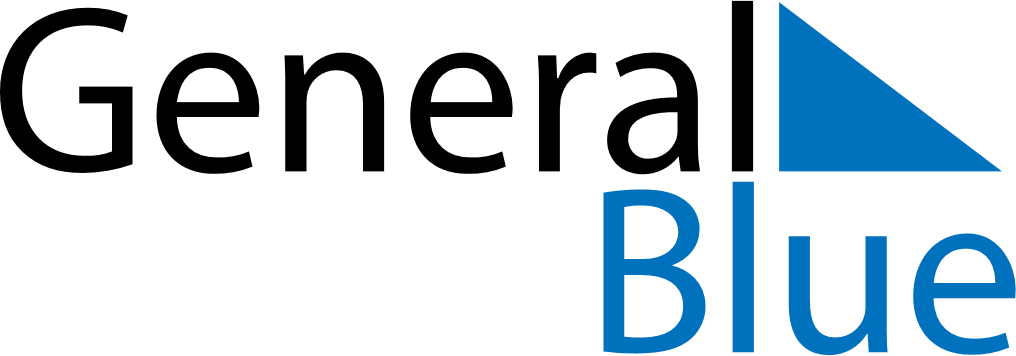 August 2028August 2028August 2028August 2028LiechtensteinLiechtensteinLiechtensteinMondayTuesdayWednesdayThursdayFridaySaturdaySaturdaySunday123455678910111212131415161718191920Staatsfeiertag212223242526262728293031